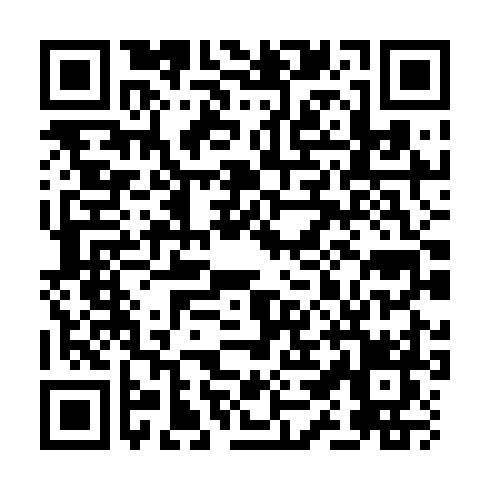 Ramadan times for Changbai Korean Autonomous County, ChinaMon 11 Mar 2024 - Wed 10 Apr 2024High Latitude Method: Angle Based RulePrayer Calculation Method: Muslim World LeagueAsar Calculation Method: ShafiPrayer times provided by https://www.salahtimes.comDateDayFajrSuhurSunriseDhuhrAsrIftarMaghribIsha11Mon4:144:145:4611:372:545:295:296:5612Tue4:124:125:4411:372:555:315:316:5713Wed4:104:105:4211:372:565:325:326:5814Thu4:094:095:4111:362:565:335:337:0015Fri4:074:075:3911:362:575:345:347:0116Sat4:054:055:3711:362:575:355:357:0217Sun4:034:035:3611:362:585:365:367:0318Mon4:014:015:3411:352:595:375:377:0419Tue4:004:005:3211:352:595:385:387:0620Wed3:583:585:3111:353:005:395:397:0721Thu3:563:565:2911:343:005:415:417:0822Fri3:543:545:2711:343:015:425:427:0923Sat3:523:525:2611:343:015:435:437:1024Sun3:503:505:2411:333:025:445:447:1225Mon3:493:495:2211:333:025:455:457:1326Tue3:473:475:2011:333:035:465:467:1427Wed3:453:455:1911:333:035:475:477:1628Thu3:433:435:1711:323:045:485:487:1729Fri3:413:415:1511:323:045:495:497:1830Sat3:393:395:1411:323:055:505:507:1931Sun3:373:375:1211:313:055:515:517:211Mon3:353:355:1011:313:065:525:527:222Tue3:333:335:0911:313:065:545:547:233Wed3:313:315:0711:313:075:555:557:254Thu3:303:305:0511:303:075:565:567:265Fri3:283:285:0411:303:075:575:577:276Sat3:263:265:0211:303:085:585:587:297Sun3:243:245:0011:293:085:595:597:308Mon3:223:224:5911:293:096:006:007:319Tue3:203:204:5711:293:096:016:017:3310Wed3:183:184:5611:293:096:026:027:34